ДОГОВОР № ___на выполнение подрядных работг. Новосибирск	                                                «____» _________  2012г.Федеральное государственное бюджетное образовательное учреждение высшего профессионального образования «Сибирский государственный университет путей сообщения» (СГУПС), именуемое в дальнейшем «Заказчик, в лице и.о.проректора  Васильева Олега Юрьевича, действующего на основании  доверенности №36 от 11.09.12, с одной стороны и  Общество с ограниченной ответственностью «ТехИндустрия»,  именуемое в дальнейшем «Подрядчик», в лице  генерального директора Карпенко Игоря Евгеньевича, действующего на основании Устава, с другой стороны,  в результате размещения заказа в соответствии с Федеральным законом №94-ФЗ от 21.07.2005,  путем проведения открытого аукциона в электронной форме №ЭА-110/ 0351100001712000225  на основании протокола подведения итогов открытого аукциона в электронной форме  от 26.11.2012г., заключили, путем подписания  электронной подписью,  гражданско-правовой договор бюджетного учреждения – настоящий договор на выполнение подрядных работ (далее – договор) о нижеследующем: 1. ПРЕДМЕТ ДОГОВОРА     1.1.«Подрядчик» обязуется по заданию «Заказчика» выполнить из своих материалов, своими cилами и средствами  подрядные  работы, а «Заказчик» принять эти работы и оплатить их стоимость.     1.2.«Подрядчик» обязуется выполнить подрядные работы – текущий ремонт  аудитории № 307 Учебного корпуса №1  Заказчика по адресу: ул. Дуси Ковальчук, 191,  в соответствии с требованиями технического задания   Заказчика  (Приложение №1).     1.3. Перечень, объем и стоимость работ предусмотрены локально-сметным расчетом (Приложение № 2 к договору).      1.4. «Подрядчик» гарантирует, что работы, а также материалы, используемые в ходе их выполнения, соответствуют требованиям государственных стандартов Российской Федерации, материалы, оборудование, подлежащие сертификации, сертифицированы в соответствии с законодательством Российской Федерации, являются новыми, исправными, пригодными к использованию с учетом гарантийных сроков, установленных договором. Копии сертификатов соответствия на изделия, оборудование и материалы, используемые «Подрядчиком» при выполнении работ, подлежат обязательной передаче «Заказчику» одновременно с передачей акта о приемке выполненных работ.2. ЦЕНА ДОГОВОРА2.1. Цена настоящего договора определяется общей стоимостью работ, выполняемых по настоящему договору, и составляет  499 924, 82 рублей (четыреста девяносто девять тысяч девятьсот двадцать четыре рубля 82 копейки), с учетом  НДС.2.2. Стоимость работ включает в себя стоимость  изделий и материалов, необходимых для производства этих работ, затраты по использованию (эксплуатации) оборудования, механизмов, используемых  при выполнении работ, транспортные расходы, расходы по  погрузке-разгрузке и доставки к месту производства работ, вывозу мусора, расходы уплате всех налогов, сборов, пошлин и других необходимых  платежей.  3. ПОРЯДОК ОПЛАТЫ 3.1. «Заказчик» производит оплату  по факту выполнения  «Подрядчиком» всего объема работ, предусмотренного договором,  на основании подписанного сторонами итогового  акта приемки работ. 3.2. Оплата производится «Заказчиком» в течение 10 (десяти) банковских дней со дня предоставления «Подрядчиком» надлежаще оформленных документов на оплату (акт КС-2, справка КС-3, счет и счет-фактура). 3.3. «Заказчик» производит оплату работ, выполняемых по настоящему договору, за счет средств федерального бюджета (внебюджетных источников) в безналичном порядке путем перечисления денежных средств на расчетный счет «Подрядчика». 4. СРОКИ И ПОРЯДОК ВЫПОЛНЕНИЯ РАБОТ	 4.1. «Подрядчик» в течение трех дней со дня заключения договора должен подготовить и согласовать с «Заказчиком» график производства работ.	 4.2. «Подрядчик» обязуется приступить к выполнению работ через три дня после заключения договора и выполнить весь объем работ, предусмотренный настоящим договором, в течение 30 (тридцати) календарных дней.	 4.3. Если в процессе производства работ, предусмотренных договором, «Заказчиком» будут обнаружены недостатки в выполненной работе, то «Подрядчик» обязан своими силами, без увеличения стоимости и в срок, установленный «Заказчиком» (письменно), устранить эти недостатки. После устранения недостатков «Заказчик» обязан принять выполненную работу в течение 1 (одного) рабочего дня с момента предъявления их «Заказчику», о чем должен быть составлен соответствующий акт. В случае не подписания «Заказчиком» акта, последний направляет в адрес «Подрядчика» мотивированный отказ. Если мотивированный отказ не отправлен «Подрядчику» в течение 1-го (одного) рабочего дня, объем работ по переделке считается принятым «Заказчиком».4.4. «Подрядчик» немедленно извещает «Заказчика» и до получения от него указаний приостанавливает работы при обнаружении при производстве работ возможных неблагоприятных для «Заказчика» обстоятельств, угрожающих годности или прочности результатов выполняемых работ, либо создающих невозможность их завершения в срок.4.5. Полномочные представители «Заказчика» осуществляют технический надзор и контроль за выполнением работ, за соответствием используемых материалов и оборудования условиям договора, технического задания и имеют право беспрепятственного доступа ко всем видам работ, не вмешиваясь при этом в оперативно-хозяйственную деятельность «Подрядчика».5.ОБЯЗАННОСТИ СТОРОН         Обязанности «Подрядчика»:      5.1.«Подрядчик» обязан своевременно приступить к выполнению работ и выполнять эти работы  своими силами и средствами,  в строгом соответствии с локально-сметным расчетом, техническим заданием и ведомостью объемов работ и с надлежащим качеством.5.2. «Подрядчик» обязан вести работы, оговоренные в настоящем договоре, соблюдая правила взрыво - и пожарной безопасности, охраны окружающей среды и населения, охраны труда и техники безопасности.	5.3. «Подрядчик» обязан за свой счет осуществлять охрану используемого при производстве работ имущества (машины, оборудование, материалы, инструменты и т.д.).      5.4. «Подрядчик» обязан ежедневно в течение всего срока выполнения работ по договору проводить уборку рабочего места.	5.5. После окончания выполнения работ, в течение трех дней со дня подписания итогового акта приемки работ, «Подрядчик» обязан вывести с объекта производства работ  оборудование, инвентарь, инструменты, материалы и другое имущество, а также  произвести уборку объекта работ и прилегающей территории от отходов и строительного мусора, образовавшихся в результате производства работ, и обеспечить их вывоз.     Обязанности «Заказчика».5.6. «Заказчик» обязан произвести приемку и оплату работ, выполненных «Подрядчиком», в порядке, предусмотренном настоящим договором.5.7. «Заказчик» обязан к моменту начала работ передать «Подрядчику» объект производства работ, предоставить необходимые условия для производства работ в соответствии требованиям безопасности труда и санитарно-гигиеническим условиям.5.8. «Заказчик» обязан назначить лицо, ответственное за приемку выполненных работ и подписание актов сдачи-приемки по форме КС-2, и справок по форме КС-3, а также актов  на скрытые работы и других актов, составляемых по условиям исполнения договора, а также решение вопросов, связанных с выполнением работ, и известить об этом «Подрядчика».5.9. «Заказчик» обязан сообщать «Подрядчику» в письменном виде о недостатках, выявленных при осуществлении контроля и надзора со стороны «Заказчика» за работами, выполняемыми «Подрядчиком» по условиям договора.6. ПРИЕМКА РАБОТ6.1. Приемка работ осуществляется комиссией с участием полномочных представителей «Подрядчика» и «Заказчика». 	6.2. Факт выполнения работ подтверждается подписанием «Заказчиком» ежемесячных и итогового акта сдачи-приемки работ по форме КС-2 и справки по форме КС-3, при скрытых работах – актом на скрытые работы.	6.3. «Заказчик» обязан произвести приемку выполненных «Подрядчиком» работ и подписать акт выполненных работ по форме КС-2, и справку по форме КС-3 в течение 5 (пяти) рабочих дней с момента их предъявления. В случае не подписания «Заказчиком» акта, последний направляет в адрес «Подрядчика» мотивированный отказ. Если мотивированный отказ не отправлен «Подрядчику» в течение 5 (пяти) рабочих дней, объем работ считается принятым «Заказчиком» и «Подрядчик» имеет право на оплату работ в соответствии с действующим законодательством РФ.	6.4. Итоговая приемка объекта выполнения работ производится после выполнения всех работ, предусмотренных договором и сопутствующей документацией.	6.5.По завершению выполнения всего объема работ Подрядчик обязан предоставить комплект исполнительной документации: ( сертификаты на изделия, материалы, акты на скрытые работы). 	6.6. «Подрядчик» не вправе передавать свои права и обязанности по настоящему договору полностью или частично другому лицу.	6.7. «Подрядчик» предоставляет по запросу «Заказчика» в сроки, указанные в таком запросе, информацию о ходе выполнения работ по настоящему договору.	6.8. При обнаружении дефектов в выполненной работе после приемки работ и ввода объекта в эксплуатацию, «Подрядчик» за свой счет устраняет выявленные дефекты в течение срока действия гарантийного обязательства.                                                             7. ОТВЕТСТВЕННОСТЬ СТОРОН7.1. В случае нарушения одной из Сторон условий договора, виновная сторона обязана возместить второй стороне убытки, причиненные ненадлежащим исполнением обязательств по настоящему договору.7.2. В случае ненадлежащего исполнения «Подрядчиком» своих обязательств по качеству, технологии выполнения работ, «Подрядчик» обязан безвозмездно устранить выявленные недостатки, а также уплатить «Заказчику» неустойку в размере 0,1 % от стоимости некачественных работ (или работ, выполненных с ненадлежащей технологией).7.3. В случае не устранения или невозможности устранения «Подрядчиком» недостатков, допущенных им в процессе выполнения работ, «Подрядчик» обязан возместить «Заказчику» стоимость затрат, необходимых на устранение этих недостатков, а также уплатить «Заказчику» штраф в размере 1% от стоимости некачественно выполненных работ.7.4. В случае нарушения сроков выполнения обязательств, предусмотренных  4.1, 4.2., 5.5. настоящего договора, «Исполнитель» обязан уплатить «Заказчику» неустойку в размере 0,1 % от  цены договора за каждый день просрочки до момента исполнения обязательства.7.5. В случае просрочки «Заказчиком» сроков оплаты работ, предусмотренных п. 3.1. настоящего договора, «Заказчик» обязан уплатить «Исполнителю» неустойку в размере одной трехсотой действующей на день уплаты неустойки ставки рефинансирования Центрального банка Российской Федерации от суммы задержанного платежа за каждый день просрочки до момента исполнения обязательства.      7.6. Уплата неустойки или штрафа не освобождает стороны от выполнения принятых обязательств и возмещения убытков.7.7. Риск случайной гибели или порчи изделий (конструкций), произошедшей по вине «Подрядчика», несет «Подрядчик».7.8. Риск случайной гибели или порчи изделий (конструкций), произошедшей по вине «Заказчика», а также после подписания актов выполненных работ, несет «Заказчик».8. ОБСТОЯТЕЛЬСТВА НЕПРЕОДОЛИМОЙ СИЛЫ      8.1. Ни одна из сторон не несет ответственность за полное или частичное невыполнение своих обязательств, если это произошло по вине обстоятельств непреодолимой силы, произошедших во время выполнения настоящего договора, таких как: наводнение, пожар, землетрясение и другие природные явления, а также война, блокады, боевые действия и действия государственных органов.      8.2. Сторона, для которой в связи с названными обстоятельствами создалась невозможность выполнения своих обязательств по договору, обязана письменно известить другую сторону об этом в наиболее короткий срок с указанием причин неисполнения.9. ГАРАНТИЙНОЕ ОБЯЗАТЕЛЬСТВО9.1. «Подрядчик» представляет гарантийное обязательство на весь объем произведенных работ, используемых материалов и установленного оборудования в течение 24 месяцев со дня подписания актов сдачи-приемки выполненных работ.9.2. «Подрядчик» обязан выезжать на объект по телефонограмме «Заказчика», при выявлении им в гарантийный срок эксплуатации объекта дефектов, для составления акта и определения сроков устранения дефектов, в течение 12 часов с момента получения телефонограммы.10. ПОРЯДОК  РАЗРЕШЕНИЯ  СПОРОВ       10.1. Все споры и разногласия, возникающие между сторонами по настоящему договору или в связи с ним, разрешаются путем переговоров между сторонами.      10.2. Возмещение причиненных убытков, уплата неустойки виновной стороной осуществляется на основании письменной претензии другой стороны. В отношении всех претензий, направляемых по настоящему договору, сторона, к которой адресована данная претензия, должна дать письменный ответ по существу претензии в срок не позднее 10 (десяти) календарных дней со дня ее получения.      10.3. Все споры, не урегулированные сторонами, разрешаются в Арбитражном суде Новосибирской области.11. ЗАКЛЮЧИТЕЛЬНЫЕ ПОЛОЖЕНИЯ11.1. Во всех вопросах, не урегулированных настоящим договором, стороны руководствуются законодательством Российской Федерации.11.2. Договор заключается в электронном виде путем его подписания сторонами электронной подписью (ЭП).   11.3. Договор вступает в силу со дня его подписания обеими сторонами (момент направления подрядчику оператором электронной площадки договора, подписанного ЭП),  и  действует до полного исполнения ими взаимных обязательств.   11.4. Стороны вправе, при наличии обоюдного согласия, подписать бумажный экземпляр договора, заключенного путем подписания ЭП.  11.5. Настоящий договор может быть расторгнут только по соглашению сторон или решению суда по основаниям, предусмотренным гражданским законодательством РФ. 11.6. Дополнения и изменения к настоящему договору действительны только в том случае, если они составлены в письменной форме и подписаны сторонами.                                       12. ЮРИДИЧЕСКИЕ АДРЕСА И РЕКВИЗИТЫ СТОРОНПриложение №1 к договоруТехническое задание 1.Наименование выполняемых работ: ремонт аудитории 307 в Учебном корпусе №1 СГУПС2.Требования к выполняемым работам: Архитектурно-строительные решения:- В данной аудитории необходимо произвести демонтаж обшивки стен из МДФ по деревянному каркасу. Высота обшивки стен – 1,25 м. Одна из стен полностью зашита панелями из МДФ, для ее демонтажа необходимо разобрать часть подвесного потолка с подсистемой (прилегающего к данной стене);- Произвести демонтаж плинтуса, напольного покрытия (ламинат) и основания из ДСП; - Демонтировать существующий подиум на деревянном каркасе;- Снять обои, наклеенные на капитальные стены выше стеновых панелей;- Демонтировать имеющиеся два двустворчатых дверных блока и три дверных блока встроенных шкафов;- демонтировать три дверных коробки в встроенных шкафах. Существующие каменные подоконники встроенных шкафов необходимо подрезать заподлицо со стеной. Внутреннюю поверхность получившихся ниш необходимо отремонтировать (подготовить к покраске) и произвести окраску водоэмульсионной краской.- Стены необходимо очистить от имеющийся краски, обоев и подготовить их к окраске  водоэмульсионной краской.    -   Соблюдать нормы подготовки основания поверхностей под покраску, а именно: выравнивание поверхностей  стен   (штукатурные работы, шпаклевка), нанесение краски на стены без нарушения технологии покраски и соблюдением режима влажности поверхностей (гладкая, ровная пленка).  Выполнять грунтовку поверхности  стен  перед каждым слоем.- Окраску стен и потолка выполнить краской «Тиккурила LUJA» Цвет светло-бежевый, оттенок согласовывается с Заказчиком.  - Необходимо выполнить подиум по деревянному каркасу. Каркас выполнить из доски 250х50 с шагом обрешетки не более 30 см. Подиум обшивается фанерой повышенной влагостойкости, сортом не ниже 1, толщиной не менее 10мм, в два слоя.  Фанера укладывается в шахматном порядке с перекрытием швов нижнего слоя. Закрепить к обрешетке при помощи саморезов к каждой лаге с шагом крепления 15-20см. Шаг крепления второго слоя должен быть 15-20см (по периметру и диагоналям). Швы между листами должны быть минимальными (до 8мм.), расстояние от края фанеры до стены 15-20мм.  Кромки листов зачищены, прошпаклеваны, зашлифованы. -  в остальном помещении  по деревянному полу уложить фанеру повышенной влагостойкости, сортом не ниже 1, толщиной не менее 15мм, в один слой и закрепить к старому основанию при помощи саморезов, шаг крепления должен быть 15-20см (по периметру и диагоналям). Швы между листами должны быть минимальными (до 8мм.), расстояние от края фанеры до стены 15-20мм.  Кромки листов зачищены, прошпаклеваны, зашлифованы. Швы прошпаклевать шпаклевкой по дереву, на акриловой основе, безусадочной, с размером зерна не более 100 мкм, устойчивой к воде.     После того как фанера уложена, закреплена саморезами,  ее нужно прошлифовать и очистить от образовавшейся пыли.    По фанере уложить коммерческий антистатический  линолеум. Цвет светло коричневый, оттенок согласовывается с Заказчиком.- под линолеум уложить медные полосы (под клей). Медные полосы вывести для подключения к обособленной системе заземления.     - Листы линолеума приклеиваются целиком на токопроводящий клей Forbo 523 . - Торцы подиума также оклеиваются линолеумом, а на углы устанавливаются алюминиевые уголки размером не менее 20мм х 20мм, но не более 25мм х 25мм, в цвет линолеума, оттенок согласовывается с заказчиком.- на стыке дверной коробки и линолеума установить алюминиевый нащельник шириной не менее 25мм, в цвет линолеума, оттенок согласовывается с заказчиком.- Плинтуса установить по периметру комнаты и вокруг подиума на саморезы и дюбель - гвозди. Плинтуса пластиковые с кабель - каналом, высотой не менее 58 мм, толщиной по низу не менее 23 мм, цвет светло коричневый, оттенок согласовывается с заказчиком. - Установить две двери из массива сосны, с тремя филенками, с лакокрасочным покрытием (цвет темно – коричневый, оттенок по согласованию с заказчиком), глухие, с притворами, порогами, наличникамиДверная фурнитура:Петли – накладные, с упорными подшипниками, цвет- латунь.Шпингалеты -  торцевые для деревянных двустворчатых дверей, в кол-ве 2-х шт. на каждую дверь, цвет- латунь.Ручки – скобы  латунные полированные.Замки накладные,  цилиндровые с ключами «английского» типа, ключ / вертушка, ригель 1, кол-во оборотов 2, вылет ригеля 20мм, цвет- латуньФиксатор дверной с шариком золото;- Уборку мусора производить ежедневно, вывоз мусора осуществляется подрядчиком;Силовое электрооборудование и электроосвещение.Электрооборудование и электроосвещение.Работы по устройству электрооборудования и электроосвещения выполнить согласно : технического регламента безопасность зданий и сооружений (федеральный закон Российской Федерации от 30 декабря 2009г, N 384-ФЗ); -СП 52.13330.2011 «Естественное и искусственное освещение»; Силовые распределительные сети выполнить от  распределительного щита типа ЩРн-12. Щит запитать кабелем ВВГ 5*6 от существующего стояка 3-3  путём установки дополнительного  автомата типа ВА 47-12 25А 3Р. Силовые распределительные сети выполнить кабелем ВВГп 3*2.5 с прокладкой за подвесным потолком в гофрированной трубе, гофрированную трубу закрепить к стенам. - вдоль стен смонтировать три 2-х постовых и три 3-х постовых блок-розетки скрытой установки в пластиковых установочных коробках на высоте 0.3м от пола, подводку осуществить кабелем ВВГп 3*2.5 от  распределительной сети, кабель проложить в штробе по стенам. Установить 3-х постовую наружную розетку под подвесным потолком.-  в средней части  аудитории  смонтировать  пластиковые мини колонны ; -в колонны смонтировать 8 однопостовых розеток по 4 с каждой стороны( рамки, розетки и суппорта должны соответствовать данному типу колонн) -подводка питания к розеткам установленным в колоннах выполнить кабелем ВВГп 3*2.5  под подиумом в  трубе ПЭНД-БН (из полиэтилена низкого давления) диаметром 32мм(трубы закрепить), вне подиума в пластиковом кабель канале напольном Legrand.-  колонны запитывать шлейфом с распайкой в самой колонне (не допускать распайки под подиумом).  Разводку кабеля осуществлять от распаячной коробки скрытой установки размером(100*100*60мм), со степенью защиты IP64 установленной в месте перехода кабеля из стены под подиум. (место установки согласовать с заказчиком) Под потолком установить три пластиковые распаячные коробки (75*75*42мм) по одной у каждого встроенного шкафа.Установить дополнительную распаячную коробку с отдельным подключением к распределительному щиту, подключение выполнить кабелем ВВГп  5*4.- установить светильники для общего освещения административных  и общественных помещений, с четырьмя люминесцентными лампами 4*18 Вт, со степенью защиты     IP20, (без электронного запуска) – 3 шт (новых).- существующие светильники необходимо отсоединить от существующей разводки и подключить к вновь монтируемой.- освещение выполнить зонально (три полосы вдоль кабинета), каждая полоса должна включаться отдельно.-установить один 1-но клавишный и один 2-х клавишный выключатели скрытой установки. -разводку распределительных сетей электроосвещения выполнить кабелем ВВГп 3*1.5 в гофрированной трубе под подвесным потолком, подключения каждого светильника осуществлять через свою пластиковую распаячную коробку размером(75*75*42мм), гофрированную трубу и распаячные коробки закрепить к плитам  перекрытия. -подводку распределительных сетей для электроосвещения выполнить отдельно от существующего стояка 3-3 кабелем ВВГп 3*2.5. кабель от стояка 3-3 подвести к  вновь устанавливаемой распаячной коробке над распределительным щитом   ЩРН-12.  -выполнить контур заземления для подключения заземляющего контура антистатического линолеума( медная лента). Контур выполнить кабелем ПВ3 1*4 с подводкой под потолком и опусками в штробах (совместно с розеточными линиями).   -по завершению монтажных работ все штробы заштукатуриваются.-расстановку розеток, светильников, выключателей, распределительного щита, разводку силовых распределительных сетей и распределительных сетей электроосвещения выполнить согласно рис 1, рис 2, место установки уточняется по факту и согласуется с Заказчиком.3.  Общие требования к проведению работ (указываются обязательные требования ко всем работам независимо от вида и этапа):  Технология и методы производства работ в соответствии с действующими нормами. Работы производятся только в отведенной зоне работ. Работы производятся минимальным количеством технических средств и механизмов, что нужно для сокращения шума, пыли, загрязнения воздуха.  Исполнитель обязан соблюдать нормализованную технологию выполнения ремонтно-строительных работ, регламентируемую главами СНиП 3.01.01-85, СНиП 3.04.01-87, СНиП 31-06-2009, ГОСТ 31384-2008, ГОСТ Р 53778-2010, а также требование к качеству материалов согласно ГОСТам.    Интенсивность выполнения работ – продолжительность рабочего дня – не менее 8 часов,  при 5-ти дневной рабочей неделе. Увеличение продолжительности рабочего дня и недели по согласованию с Заказчиком.   Экологические мероприятия – в соответствии с законодательными  и нормативными правовыми актами РФ, а также предписаниями надзорных органов. 4.Требования к качеству работ: (конкретизируются заказчиком): применяемая система контроля качества за выполненными работами -  соответствие требованиям ГОСТ Р ИСО 9000. Качество выполненной подрядчиком работы должны соответствовать требованиям, обычно предъявляемые к работам соответствующего рода. Если иное не предусмотрено законом, иными правовыми актами или договором. Результат выполненной работы должен в момент передачи заказчику обладать свойствами, указанными в договоре или определенными обычно предъявляемыми требованиями. Подрядчик может принять на себя по договору обязанность выполнить работу, отвечающую требованиям к качеству, более высоким по сравнению с установленными для сторон требованиями. 5.Порядок выполнения работ: согласно договора. Подрядчик обязан в течение 3-х дней после подписания договора  представить график производства работ для согласования.6.Требования к безопасности выполнения работ и безопасности результатов работ: - при проведении пожароопасных работ на объекте необходимо руководствоваться правилами ППБ РФ;- при проведении огневых работ требуется обязательное оформление разрешения на их производство;- безопасность при работе на высоте – руководствоваться требованиями безопасности, изложенными в инструкции «По охране труда техники безопасности при изготовлении и эксплуатации переносных и приставных лестниц стремянок», СНиП 12-03-2001  и других нормативных документов;- безопасность выполняемых работ – согласно  Федеральному закону от 30.06.2006  №90-ФЗ- мероприятия по охране труда – охрана труда рабочих должна обеспечиваться выдачей необходимых средств индивидуальной защиты (каски< специальная одежда, обувь и т.д.), выполнением  мероприятий  по коллективной защите работающих (ограждения, освещения, защитные и предохранительные устройства). Организация строительной площадки для ведения на ней работ, должна обеспечивать безопасность труда работающих на всех этапах выполнения строительно-монтажных работ;- мероприятия по предотвращению аварийных ситуаций – при производстве работ должны использоваться оборудование, машины и механизмы,  предназначенные для конкретных условий или допущены  к применению органами государственного надзора.7.Порядок сдачи и приемки результатов работ: в  соответствии с  условиями договора8.Требования по передаче заказчику технических и иных документов по  завершению и сдаче работ: заказчику передаются сертификаты на материалы. По завершению скрытых работ предоставлять акты на скрытые работы.9.Иные требования к работам и условиям их выполнения по усмотрению заказчика:       Подрядчик обязан выполнить работы своими материалами, силами и средствами в соответствии с действующими нормативными и правовыми актами законодательства РФ.   В случае обнаружения дефектов после приемки объекта в эксплуатацию   исправление дефектов производится за счет исполнителя.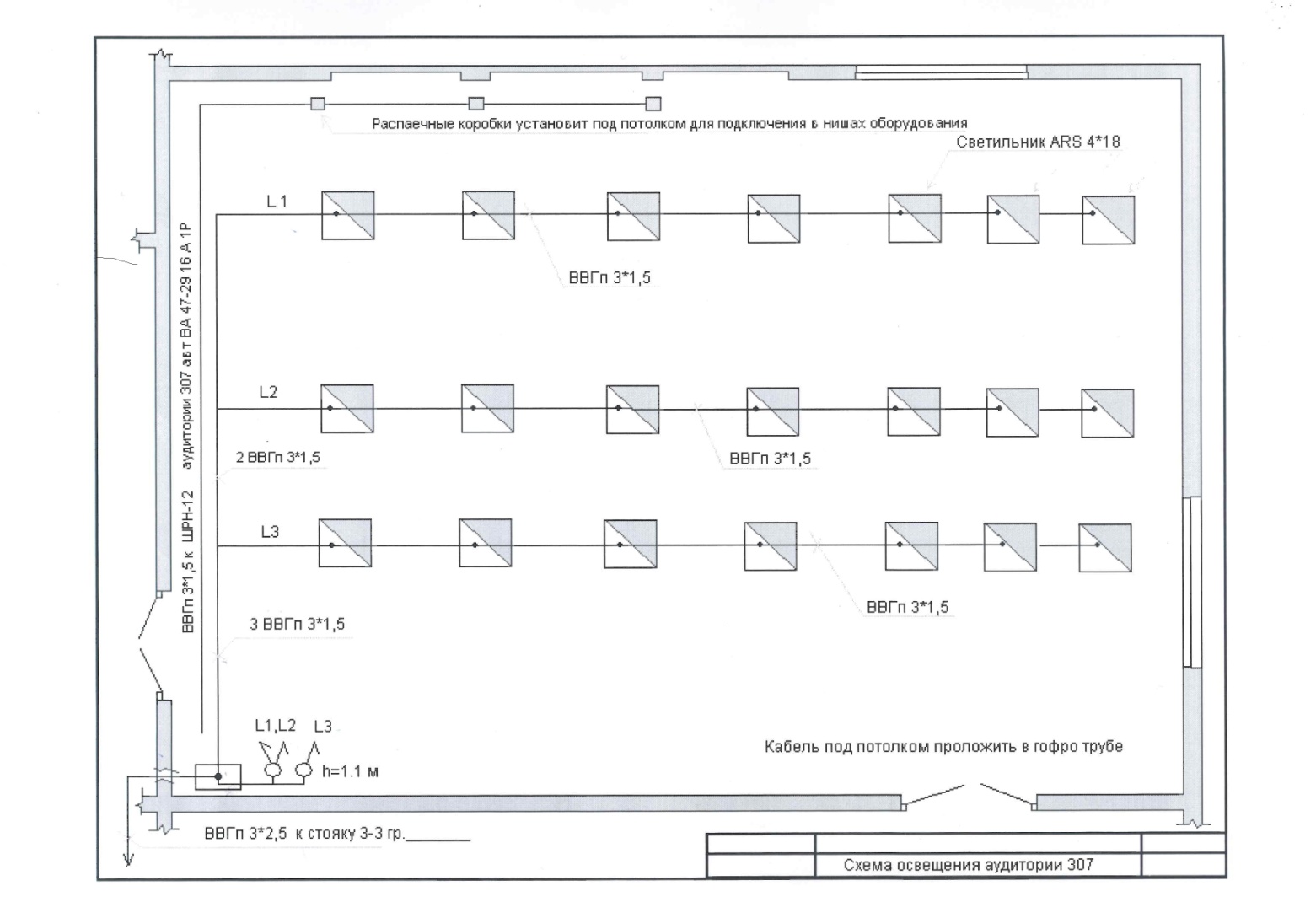 Рис.1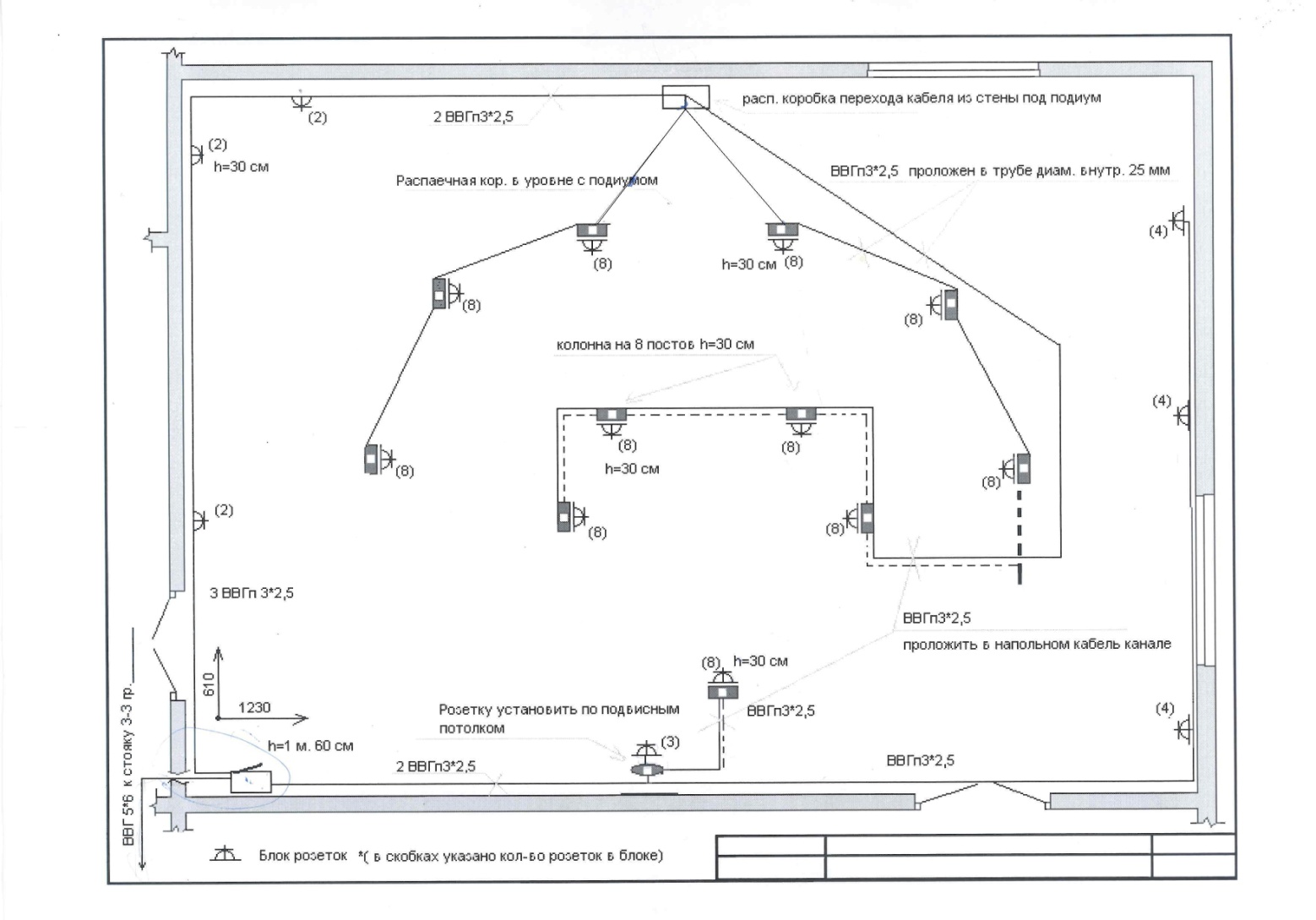 Рис.2Характеристики материалов, используемых Подрядчиком при выполнении работ    Заказчик                                                                                                  Подрядчик________________ О.Ю.Васильев                                               _______________ И.Е.КарпенкоЭлектронная подпись                                                                      Электронная подписьЗаказчикФГБОУ ВПО «Сибирский государственный университет путей сообщения» (СГУПС)630049г.Новосибирск,49ул.Д.Ковальчук д.191, ИНН: 5402113155 КПП 540201001ОКОНХ 92110     ОКПО 01115969Получатель: УФК по Новосибирской области (СГУПС л/с 20516Х3890)БИК 045004001Банк: ГРКЦ ГУ Банка России по Новосибирской обл. г.НовосибирскРасчетный счет   40501810700042000002И.о.проректора  ____________________ О.Ю.ВасильевЭлектронная подписьПодрядчик ООО «ТехИндустрия»633010 Новосибирская область г. Бердск, ул. Ленина 89/8 оф.406  тел.310-71-33ОГРН  1115445002903ИНН  5445012585     КПП  544501001Расчетный счет  40702810008400000835ОАО «БАНК24.ру» Россия, г.Екатеринбург, Корр.счет  30101810600000000859БИК 046577859Генеральный директор____________________ И.Е.КарпенкоЭлектронная подпись№ п/пНаименование материаловХарактеристика материалов1.Дверь деревянная, товарный знак отсутствуетдвери из массива сосны, с тремя филенками, с лакокрасочным покрытием (цвет темно – коричневый, оттенок по согласованию с заказчиком), глухие, с притворами, порогами, наличникамиДверная фурнитура:Петли – накладные, с упорными подшипниками, цвет- латунь.Шпингалеты -  торцевые для деревянных двустворчатых дверей, в кол-ве 2-х шт. на каждую дверь, цвет- латунь.Ручки – скобы  латунные полированные.Замки накладные,  цилиндровые с ключами «английского» типа, ключ / вертушка, ригель 1, кол-во оборотов 2, вылет ригеля 20мм, цвет- латуньФиксатор дверной с шариком золото;2Шпаклевка по фанере Диола Д-007шпаклевка по дереву, на акриловой основе, безусадочная, с размером зерна 100 мкм, устойчива к воде.3Линолеум  Forbo Smaragd Classic  FRкоммерческий антистатический  линолеум со следующими характеристиками: толщиной 2,0мм, с толщиной  защитного слоя 0,7мм, с коэффициентом антистатичности (токорассеивающие свойства)- 1*10⁸Ом, шириной рулона 2 метра, группой горючести Г 1, вес покрытия –2,9 кг/м2, стабильность линейных размеров –0,1%, остаточная деформация –0,03мм, устойчивость истирания –0,08, стойкость цвета –6, противоскользящие свойства –R10, акустические свойства –18дБ. Цвет светло коричневый4Клей для линолеума  Forbo 523Токопроводящий клей: Основа акриловая дисперсия, плотность 1,23 г/см3, растворитель вода, расход 250 г/м2, температура применения 15Сº, время подсушки 15 минут, открытое время для контактного приклеивания 20 минут, время затвердевания 48 часов.5Плинтуса,  товарный знак отсутствуетПлинтуса пластиковые с кабель - каналом, высотой 58 мм, толщиной по низу 23 мм,6.Подвесной потолок  АрмстронгРазмеры  плиток  600*600мм, толщиной 20мм, материал – минеральное волокно. Крепление подвесов на анкер-клин длиной 40мм.7.Краска водоэмульсионная   Тиккурила LUJAМоющаяся, матовая на чистом акрилатном связующем, не содержащая органических растворителей; класс эмиссии М1; растворитель вода; время высыхания от пыли 30 минут (при t +23ºС и относительной влажности воздуха 50%), следующий слой можно наносить через 2 часа; выдерживает 5000 проходов щеткой; выдерживает чистящие химикаты и слабые растворители.8.Фанера марки ФСФ, товарный знак отсутствуетПовышенной влагостойкости,  первого сорта, толщиной 10мм и 15мм9Мини колонны,  товарный знак отсутствуетматериал колонн – алюминий; высота -330мм; монтаж розеток – с двух сторон; класс изделия - антивандальные, не поддерживают горения; монтаж стандартных суппортов PM45 для модульных элементов, для розеток «евростандарт» с D60мм.   10Напольный кабель-канал,   Legrandматериал-пластик; размер 92*20мм и 75*17мм; количество каналов в кабель – канале  -  4шт.  11Светильники  ЛПО 16-4х18,  товарный знак отсутствуетсветильники для общего освещения административных  и общественных помещений, с четырьмя люминесцентными лампами 4*18 Вт, со степенью защиты     IP20, (без электронного запуска), для подвесных потолков (встраиваемый).ВЕДОМОСТЬ ОБЪЕМОВ РАБОТпо аудитории 307ВЕДОМОСТЬ ОБЪЕМОВ РАБОТпо аудитории 307ВЕДОМОСТЬ ОБЪЕМОВ РАБОТпо аудитории 307ВЕДОМОСТЬ ОБЪЕМОВ РАБОТпо аудитории 307ВЕДОМОСТЬ ОБЪЕМОВ РАБОТпо аудитории 307ВЕДОМОСТЬ ОБЪЕМОВ РАБОТпо аудитории 307ВЕДОМОСТЬ ОБЪЕМОВ РАБОТпо аудитории 307ВЕДОМОСТЬ ОБЪЕМОВ РАБОТпо аудитории 307№ ппНаименованиеЕд. изм.Кол.Примечание12345                           Раздел 1. Демонтажные работы                           Раздел 1. Демонтажные работы                           Раздел 1. Демонтажные работы                           Раздел 1. Демонтажные работы                           Раздел 1. Демонтажные работы1Демонтаж подвесных потолков типа <Армстронг> по каркасу из оцинкованного профиля100 м2 поверхности облицовки0,20652Демонтаж панелей МДФ:  по деревянной обрешетке100 м2 облицовки0,5363Снятие обоев100 м2 очищаемой поверхности0,41884Разборка плинтусов пластиковых100 м плинтуса0,40325Разборка покрытий полов: ламенированных (ламинат)100 м2 покрытия0,76166Разборка покрытий полов: из древесностружечных плит в один слой100 м2 покрытия0,76167Демонтаж деревянного каркаса1 м3 древесины в конструкции0,2358Разборка деревянных заполнений проемов: дверных100 м20,15189Демонтаж дверных коробок100 коробок3                           Раздел 2. Строительные работы                           Раздел 2. Строительные работы                           Раздел 2. Строительные работы                           Раздел 2. Строительные работы                           Раздел 2. Строительные работы10Ремонт штукатурки откосов внутри здания по камню100 м2 отремонтированной поверхности0,14211Ремонт штукатурки внутренних стен по камню, площадью отдельных мест: до 1 м2 толщиной слоя до 20 мм100 м2 отремонтированной поверхности0,209412Перетирка штукатурки: внутренних помещений100 м2 перетертой поверхности0,53613Окраска поливинилацетатными водоэмульсионными составами улучшенная:  стен100 м2 окрашиваемой поверхности1,096814Краска LUJA, ТИККУРИЛА л57,5815Устройство: подвесных потолков типа <Армстронг> по каркасу из оцинкованного профиля100 м2 поверхности облицовки0,2216Установка блоков в наружных и внутренних дверных проемах: в каменных стенах100 м2 проемов0,064817Скобяные изделия при заполнении отдельными элементами дверей в помещение двупольныхкомпл.218Блоки дверные внутренние однопольные глухие шлифованные, из массива сосны, тонированные с замкомм26,48                           Раздел 3. Полы                           Раздел 3. Полы                           Раздел 3. Полы                           Раздел 3. Полы                           Раздел 3. Полы19Установка элементов каркаса: из брусьев1 м3 древесины в конструкции1,2520Устройство оснований полов из фанеры в один слой площадью: свыше 20 м2100 м2 пола0,586321Фанера общего назначения из шпона лиственных пород повышенной водостойкости марки ФСФ, сорт 1/2, толщина 15 ммм30,72722Устройство оснований полов из фанеры в два слоя площадью: свыше 20 м2100 м2 пола0,216723Фанера общего назначения из шпона лиственных пород повышенной водостойкости марки ФСФ, сорт 1/2, толщина 10 ммм30,535224Шпатлевка швов фанерного основания100 м2 0,2425Циклевка  полов100 м2 пола0,80326Устройство покрытий: из линолеума коммерческого, антистатического с устройством сетки из медной полосы, на токопроводящий клей100 м2 покрытия0,80327Устройство плинтусов 100 м плинтуса0,5628Установка и крепление декоративных уголков 25х25100 м коробок блоков0,23529Укладка металлического накладного профиля (порога)100 м профиля0,05230Пробивка в кирпичных стенах борозд площадью сечения: до 20 см2100 м борозд0,331Резка станком с алмазными дисками железобетонных плит: с керамзитовым наполнителем (подрезка подоконника)1 м реза4                           Раздел 4. Электромонтажные работы                           Раздел 4. Электромонтажные работы                           Раздел 4. Электромонтажные работы                           Раздел 4. Электромонтажные работы                           Раздел 4. Электромонтажные работы                           Демонтажные работы                           Демонтажные работы                           Демонтажные работы                           Демонтажные работы                           Демонтажные работы32Демонтаж кабеля100 м133Демонтаж: выключателей, розеток100 шт.0,0834Демонтаж автомата одно-, двух-, трехполюсный, установленный на стене, на ток до 25 А1 шт.235Демонтаж пускатель магнитный общего назначения отдельно стоящий, на ток до 40 А1 шт.136Смена светильников: с люминесцентными лампами100 шт.0,18                           Монтажные работы                           Монтажные работы                           Монтажные работы                           Монтажные работы                           Монтажные работы37Монтаж выключателя: двухклавишный утопленного типа при скрытой проводке100 шт.0,0138Монтаж выключателя: одноклавишный утопленного типа при скрытой проводке100 шт.0,0139Монтаж Шкафа (пульт) управления навесного, размерами до 600х600х350 мм1 шт.140Затягивание провода в проложенные трубы и металлические рукава первого одножильного или многожильного в общей оплетке, суммарное сечение до 35 мм2100 м0,3541Монтаж кабеля двух-четырехжильный сечением жилы до 16 мм2 с креплением накладными скобами, полосками с установкой ответвительных коробок100 м2,88542Монтаж автомата одно-, двух-, трехполюсный, на ток до 25 А1 шт.943Монтаж напольного кабель-канала100 м0,1244Монтаж труб полиэтиленовых по основанию пола, диаметр: до 50 мм100 м0,2345Монтаж розеток штепсельных: утопленного типа при скрытой проводке100 шт.1,0946Монтаж розетки штепсельная: трехполюсная, наружной установки100 шт.0,0147Аппарат (мини-колонны), масса: до 0,03 т1 шт.1148Монтаж светильников в подвесных потолках, устанавливаемых: на подвесках, количество ламп в светильнике до 4100 шт.0,0349Погрузочные работы при автомобильных перевозках: Мусор строительный с погрузкой вручную1 т груза3,8550Перевозка грузов автомобилями-самосвалами грузоподъемностью 10 т, работающих вне карьера, на расстояние: до 15 км I класс груза1 т груза3,85СОГЛАСОВАНО:СОГЛАСОВАНО:УТВЕРЖДАЮ:УТВЕРЖДАЮ:______________________________________" _____ " ________________ 2012 г." _____ " ________________ 2012 г." _____ " ________________ 2012 г."______ " _______________2012 г."______ " _______________2012 г."______ " _______________2012 г.ФГБОУ ВПО СГУПС(наименование стройки)(наименование стройки)ЛОКАЛЬНЫЙ СМЕТНЫЙ РАСЧЕТ № ЛОКАЛЬНЫЙ СМЕТНЫЙ РАСЧЕТ № (локальная смета)на ремонт кабинета №  307(наименование работ и затрат, наименование объекта)(наименование работ и затрат, наименование объекта)(наименование работ и затрат, наименование объекта)(наименование работ и затрат, наименование объекта)Основание: Сметная стоимость _________________________________Сметная стоимость __________________________________________________499924,82_________________499924,82руб.      строительных работ ___________________________      строительных работ ___________________________________________301938,75________________301938,75руб.      монтажных работ ______________________________      монтажных работ _______________________________________________169807,58_________________169807,58руб.Средства на оплату труда ________________________Средства на оплату труда ________________________________________86673,17________________86673,17руб.Сметная трудоемкость ______________________Сметная трудоемкость _______________________________________798,88_________________798,88чел.часВозврат материалов ______________________________Возврат материалов ___________________________________________9539,28_____________9539,28руб.Составлен(а) в текущих (прогнозных) ценах по состоянию на ноябрь 2012г.Составлен(а) в текущих (прогнозных) ценах по состоянию на ноябрь 2012г.Составлен(а) в текущих (прогнозных) ценах по состоянию на ноябрь 2012г.№ ппШифр и номер позиции нормативаНаименование работ и затрат, единица измеренияКоличествоСтоимость единицы, руб.Стоимость единицы, руб.Общая стоимость, руб.Общая стоимость, руб.Затраты труда рабочих, чел.-ч, не занятых обслуживанием машинЗатраты труда рабочих, чел.-ч, не занятых обслуживанием машинвсегоэксплуата-ции машинВсегооплаты трудаэксплуата-ция машинэксплуата-ция машиноплаты трудав т.ч. оплаты трудав т.ч. оплаты трудав т.ч. оплаты трудана единицувсего1234567891011                                       Раздел 1. Демонтажные работы                                       Раздел 1. Демонтажные работы                                       Раздел 1. Демонтажные работы1ФЕР15-01-047-15Демонтаж подвесных потолков типа <Армстронг> по каркасу из оцинкованного профиля(100 м2 поверхности облицовки)0,20659518,917753,121765,79711965,651601,02364,6314,6671,72214,812ФЕР15-01-050-02Демонтаж панелей МДФ:  по деревянной обрешетке(100 м2 облицовки)0,5367176,656518,29658,3616,013846,683493,8352,888,5861,74433,093ФЕРр63-5-1Снятие обоев: простых и улучшенных(100 м2 очищаемой поверхности)0,4188932,88932,88390,69390,6910,44,364ФЕРр57-3-1Разборка плинтусов: деревянных и из пластмассовых материалов(100 м плинтуса)0,4032338,22338,22136,37136,373,771,525ФЕР46-04-010-02Разборка покрытий полов: ламенированных(100 м2 покрытия)0,76163402,562738,5664,06486,912591,392085,64505,75370,8330,5323,256ФЕРр57-2-5Разборка покрытий полов: из древесностружечных плит в один слой(100 м2 покрытия)0,76161477,791450,527,2920,011125,481104,720,7815,2416,1712,327ФЕР10-01-010-01Демонтаж элементов каркаса: из брусьев(1 м3 древесины в конструкции)0,2351890,681734,66156,02444,31407,6536,66184,238ФЕР46-04-012-03Разборка деревянных заполнений проемов: дверных(100 м2)0,151811075,399667,251408,141032,471681,241467,49213,75156,73103,9115,779ФЕРр56-9-4Демонтаж дверных коробок: в деревянных стенах каркасных и в перегородках(100 коробок)0,036154,346154,346154,346154,34184,63184,6367,42,02                                       Раздел 2. Строительные работы                                       Раздел 2. Строительные работы                                       Раздел 2. Строительные работы10ФЕРр61-7-1Ремонт штукатурки откосов внутри здания по камню и бетону цементно-известковым раствором: прямолинейных(100 м2 отремонтированной поверхности)0,14249847,0839514,58211,03154,797078,295611,0729,9721,98383,0654,3911ФЕРр61-2-7Ремонт штукатурки внутренних стен по камню и бетону цементно-известковым раствором, площадью отдельных мест: до 1 м2 толщиной слоя до 20 мм(100 м2 отремонтированной поверхности)0,209428451,0623266,57121,8789,365957,654872,0225,5218,71228,3547,8212ФЕРр61-26-1Перетирка штукатурки: внутренних помещений(100 м2 перетертой поверхности)0,5362885,472788,9818,2213,341546,611494,899,777,1528,0715,0513ФЕР15-04-005-03Окраска поливинилацетатными водоэмульсионными составами улучшенная:  стен(100 м2 окрашиваемой поверхности)1,09686433,365089,1199,673,317056,115581,74109,323,6349,33554,1114ФССЦ-101-3532Краска LUJA, ТИККУРИЛА(л)57,58380,8221927,6215ФЕР15-01-047-15Устройство: подвесных потолков типа <Армстронг> по каркасу из оцинкованного профиля(100 м2 поверхности облицовки)0,2239579,6412737,263153,2126,798707,522802,2693,727,89117,82925,9216ФЕР10-01-039-02Установка блоков в наружных и внутренних дверных проемах: в каменных стенах, площадь проема более 3 м2(100 м2 проемов)0,064826811,3911551,3871651639,91737,38748,53464,29106,27106,8586,9217ФССЦ-101-0895Скобяные изделия при заполнении отдельными элементами дверей в помещение двупольных(компл.)2507,271014,5418ФССЦ-203-8095Блоки дверные внутренние однопольные глухие шлифованные, из массива сосны, тонированные(м2)6,486432,6741683,719ФССЦ-101-0951Замок врезной оцинкованный с цилиндровым механизмом из латуни(компл.)2410,79821,5820ФССЦ-101-0953Ручка-скоба из алюминиевого сплава анодированная(шт.)489,87359,48                                       Раздел 3. Полы                                       Раздел 3. Полы                                       Раздел 3. Полы21ФЕР10-01-010-01Установка элементов каркаса: из брусьев(1 м3 древесины в конструкции)1,2512456,522493,57243,7915570,653116,96304,7425,87532,3422ФЕР11-01-053-02Устройство оснований полов из фанеры в один слой площадью: свыше 20 м2(100 м2 пола)0,58638362,043377,534848,86968,884902,661980,252842,89568,0535,94921,0823ФССЦ-102-0576Фанера общего назначения из шпона лиственных пород повышенной водостойкости марки ФСФ, сорт 1/2, толщина 15 мм(м3)0,72722936,9516675,1624ФЕР11-01-053-04Устройство оснований полов из фанеры в два слоя площадью: свыше 20 м2(100 м2 пола)0,216711440,225865,955295,4968,882479,11271,151147,51209,9662,433513,5325ФССЦ-102-0562Фанера общего назначения из шпона лиственных пород повышенной водостойкости марки ФСФ, сорт 1/2, толщина 10 мм(м3)0,535228140,4115060,7526ФЕР13-03-005-05Шпатлевка поверхностей:  шпатлевкой толщиной слоя 2 мм(100 м2 шпатлюемой поверхности)0,2443568,3110685,4526,27579,8910456,392564,5126,3139,1797,70423,4527ФЕРр57-6-6Циклевка  полов(100 м2 пола)0,80310691,853570,64281,758585,562867,22226,2536,429,2328ФЕР11-01-036-01Устройство покрытий: из линолеума на клее(100 м2 покрытия)0,8035060,444659,7396,7158,364063,533741,74318,5646,8648,7639,1529ФССЦ-113-0627Клей Forbo 523, для укладки токопроводящих текстильных и ПВХ-покрытий(кг)40,2177,427132,2830ФССЦ-101-4206Линолеум коммерческий AS  (толщина 2 мм, толщина защитного слоя 0,7 мм, класс 34/43)(м2)81,91418,5134280,1531ФЕР11-01-040-03Устройство плинтусов поливинилхлоридных: на винтах самонарезающих(100 м плинтуса)0,566916,63808,5881,773873,31452,845,797,6594,2932ФЕР10-01-060-01Установка и крепление декоративных уголков(100 м коробок блоков)0,235792,79734,7420,31186,31172,664,777,821,8433ФССЦ-201-8176Уголок алюминиевый 25х25(м)23,525,89608,4234ФЕР11-01-049-01Укладка металлического накладного профиля (порога)(100 м профиля)0,0522448,411923,31168,13127,32100,018,7419,136135ФССЦ-206-1358Профили стыкоперекрывающие из алюминиевых сплавов (порожки) с покрытием, шириной 25 мм, длиной 1,8 м(шт.)3217,34652,0236ФЕР46-03-011-01Пробивка в кирпичных стенах борозд площадью сечения: до 20 см2(100 м борозд)0,34086,611651,172435,44469,661225,98495,35730,63140,9015,644,6937В14.4-40-7Резка станком с алмазными дисками железобетонных плит: с керамзитовым наполнителем (подрезка подоконника)(1 м реза)4177,42177,42709,68709,681,76,8                                       Раздел 4. Электромонтажные работы                                       Раздел 4. Электромонтажные работы                                       Раздел 4. Электромонтажные работы                                       Демонтажные работы                                       Демонтажные работы                                       Демонтажные работы38ФЕРр67-3-1Демонтаж кабеля(100 м)1866,49864,691,81,38866,49864,691,81,389,649,6439ФЕРр67-4-1Демонтаж: выключателей, розеток(100 шт.)0,08523,83523,8341,9141,915,840,4740ФЕРм08-03-526-01Демонтаж автомат одно-, двух-, трехполюсный, устанавливаемый на конструкции: на стене или колонне, на ток до 25 А(1 шт.)253,1751,21,97106,34102,43,940,4680,9441ФЕРм08-03-530-04Демонтаж пускателей магнитный общего назначения отдельно стоящий, устанавливаемый на конструкции: на стене или колонне, на ток до 40 А(1 шт.)1107,8101,66,20,48107,8101,66,20,480,9510,9542ФЕРр67-8-2Смена светильников: с люминесцентными лампами(100 шт.)0,1818080,4818065,9314,5510,73254,493251,872,621,93163,329,3943ВФССЦ-509-1362Светильник ЛПО 16-4х18(шт.)18529,96(9539,28)                                       Монтажные работы                                       Монтажные работы                                       Монтажные работы44ФЕРм08-03-591-05Выключатель: двухклавишный утопленного типа при скрытой проводке(100 шт.)0,013959,63741,8756,346,2139,637,420,560,0632,80,3345ФЕРм08-03-591-02Выключатель: одноклавишный утопленного типа при скрытой проводке(100 шт.)0,013890,533673,3356,346,2138,9136,730,560,0632,20,3246ФЕРм08-03-573-04Шкаф (пульт) управления навесной, высота, ширина и глубина: до 600х600х350 мм(1 шт.)1547,62270,37263,9436,34547,62270,37263,9436,342,372,3747ФЕРм08-02-412-04Затягивание провода в проложенные трубы и металлические рукава первого одножильного или многожильного в общей оплетке, суммарное сечение до 35 мм2(100 м)0,352379,41210,72112,6812,42832,79423,7539,444,3511,23,9248ФЕРм08-02-401-01Кабель двух-четырехжильный сечением жилы до 16 мм2 с креплением накладными скобами, полосками с установкой ответвительных коробок(100 м)2,88514295,545577,96541,4938,8741242,6316092,411562,2112,1451,6148,8749ФЕРм08-03-526-01Автомат одно-, двух-, трехполюсный, устанавливаемый на конструкции: на стене или колонне, на ток до 25 А(1 шт.)91242,84170,666,5811185,561535,9459,221,5614,0450ФЕРм08-02-396-05Короб металлический, длина: 2 м(100 м)0,129252,454064,561918,85198,721110,29487,75230,2623,8537,64,5151ФЕРм08-02-410-02Труба полиэтиленовая по основанию пола, диаметр: до 50 мм(100 м)0,235501,942064,71209,7521,741265,45474,8848,245,0019,14,3952ФЕРм08-03-591-09Розетка штепсельная: утопленного типа при скрытой проводке(100 шт.)1,094799,254346,4356,346,215231,184737,6161,416,7738,141,5353ФЕРм08-03-591-11Розетка штепсельная: трехполюсная(100 шт.)0,0113330,98373,5168,9518,63133,3183,741,690,1973,40,7354ФЕРм11-04-002-02Аппарат (мини-колонны), масса: до 0,03 т(1 шт.)11467,81303,14162,325145,913334,541785,523,0933,9955ФЕРм08-03-594-11Светильник в подвесных потолках, устанавливаемый: на подвесках, количество ламп в светильнике до 4(100 шт.)0,03110638,5536163,3615711,0310126,563319,161084,9471,33303,803179,51                                       Раздел 5. Материалы, неучтенные ценником                                       Раздел 5. Материалы, неучтенные ценником                                       Раздел 5. Материалы, неучтенные ценником56ФССЦ-509-1201Выключатель одноклавишный для скрытой проводки(шт.)127,6227,6257ФССЦ-509-1444Выключатель двухклавишный для скрытой проводки(шт.)139,4339,4358ФССЦ-509-2968Щиты распределительные  ЩРН-12  (265x310x120 мм)(шт.)1938,66938,6659ФССЦ-501-8235Кабель силовой с медными жилами с поливинилхлоридной изоляцией в поливинилхлоридной оболочке без защитного покрова ВВГ, напряжением 1,00 Кв, число жил – 3 и сечением 1,5 мм2(1000 м)0,09716441,361594,8160ФССЦ-501-8236Кабель силовой с медными жилами с поливинилхлоридной изоляцией в поливинилхлоридной оболочке без защитного покрова ВВГ, напряжением 1,00 Кв, число жил – 3 и сечением 2,5 мм2(1000 м)0,14222938,643257,2961ФССЦ-501-8270Кабель силовой с медными жилами с поливинилхлоридной изоляцией в поливинилхлоридной оболочке без защитного покрова ВВГ, напряжением 1,00 Кв, число жил – 5 и сечением 4,0 мм2(1000 м)0,003560502,41211,7662ФССЦ-501-8270Кабель силовой с медными жилами с поливинилхлоридной изоляцией в поливинилхлоридной оболочке без защитного покрова ВВГ, напряжением 1,00 Кв, число жил – 5 и сечением 4,0 мм2(1000 м)0,0360502,411815,0763ФССЦ-502-0518Провода силовые для электрических установок на напряжение до 450 В с медной жилой марки ПВ3, сечением 4 мм2(1000 м)0,05114955,92762,7564ФССЦ-509-2229Выключатели автоматические  ВА47-29 1P 25А, характеристика С(шт.)543,82219,165ФССЦ-509-2228Выключатели автоматические  ВА47-29 1P 16А, характеристика С(шт.)143,8243,8266ФССЦ-509-2243Выключатели автоматические  ВА47-29 3Р 25А, характеристика С(шт.)3131,51394,5367сметная стоимостьКорб напольный 3 канала (75*18)(м)12296,533558,3668ФССЦ-103-1395Трубы  для электропроводок диаметром 32 мм(м)2318,16417,6869ФССЦ-503-0461Разветвительная коробка У994(шт.)192,4492,4470ФССЦ-503-0584Коробка распаечная НР 70(шт.)2738,271033,2971ФССЦ-503-0482Розетка штепсельная с заземляющим контактом(шт.)10988,059597,4572ФССЦ-503-0606Коробка для установки розеток и выключателей скрытой проводки(1000 шт.)0,0238789,56202,1673ФССЦ-509-2361Светильники люминесцентные с зеркальной экранирующей решеткой потолочные типа ARS/S 418(шт.)31490,424471,2674ФССЦ-509-1461Лампы люминесцентные ртутные низкого давления типа ЛБ 18(10 шт.)1,2485,78582,9475сметная стоимостьРамка 4-постовая(шт.)22138,013036,2276сметная стоимостьСуппорт на один пост 45*45(шт.)8811,741033,1277сметная стоимостьМикроколонны(шт)111634,7917982,6978ФССЦпг01-01-01-041Погрузочные работы при автомобильных перевозках: Мусор строительный с погрузкой вручную(1 т груза)3,85494,27494,271902,941902,9479ФССЦпг03-21-01-015Перевозка грузов автомобилями-самосвалами грузоподъемностью 10 т, работающих вне карьера, на расстояние: до 15 км I класс груза(1 т груза)3,8577,8777,87299,8299,8Итого прямые затраты по смете в текущих ценахИтого прямые затраты по смете в текущих ценахИтого прямые затраты по смете в текущих ценах364830,8284320,2113421,932352,9613421,932352,96798,88Накладные расходыНакладные расходы67123,2Сметная прибыльСметная прибыль39792,31Итоги по смете:Итоги по смете:  Итого Строительные работы  Итого Строительные работы301938,75492,98  Итого Монтажные работы  Итого Монтажные работы169807,58305,9  Итого  Итого471746,33798,88    В том числе:    В том числе:      Материалы      Материалы267088,68      Машины и механизмы      Машины и механизмы13421,93      ФОТ      ФОТ86673,17      Накладные расходы      Накладные расходы67123,2      Сметная прибыль      Сметная прибыль39792,31  непредвиденные затраты 1%  непредвиденные затраты 1%4717,46  Итого с непредвиденными  Итого с непредвиденными476463,79  коэффициент аукционного снижения к=0,889186353  коэффициент аукционного снижения к=0,889186353  коэффициент аукционного снижения к=0,889186353-52798,69  Итого с учетом доп. затрат в тек ценах  Итого с учетом доп. затрат в тек ценах  Итого с учетом доп. затрат в тек ценах423665,1  НДС 18%  НДС 18%76259,72  ВСЕГО по смете  ВСЕГО по смете499924,82798,88Материалы заказчикаМатериалы заказчика9539,28